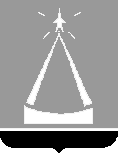 ИЗБИРАТЕЛЬНАЯ  КОМИССИЯ  ГОРОДСКОГО  ОКРУГА   ЛЫТКАРИНО_______________________________________________________________140080, Московская обл.. г. Лыткарино, ул. Первомайская, д.7/7,  т/ф 8(495)552 85 11Р Е Ш Е Н И Е14.09.2015 № 240/27Об определении результатов выборов депутатов Совета депутатов  г. Лыткарино В соответствии с пунктом 1 статьи 70 Федерального закона «Об основных гарантиях избирательных прав и права на участие в референдуме граждан Российской Федерации», частью 1 статьи 64 Закона Московской области «О муниципальных выборах в Московской области»  и на основании данных первых экземпляров протоколов участковых избирательных комиссий об итогах голосования, Избирательная комиссия городского округа Лыткарино РЕШИЛА:Утвердить протоколы Избирательной комиссии городского округа Лыткарино о результатах выборов депутатов Совета депутатов   г..Лыткарино  и сводные таблицы о результатах выборов 13 сентября 2015  года (прилагаются).Признать выборы депутатов Совета депутатов г.Лыткарино  13 сентября 2015 года состоявшимися и действительными по многомандатным  избирательным округам с № 1 по №4.Признать избранными депутатами Совета депутатов г.Лыткарино, набравших наибольшее число голосов по отношению к другим кандидатам:- по многомандатному  избирательному округу № 1 : Гамов А.Р., Голубева Н.В., Грищенков Е.Н., Карпова О.И., Мичугин А.А.;- по многомандатному  избирательному округу №2 :Данилов В.И., Егоров Ю.Н., Китаева  Л.И.,  Ратников А.А., Слепцова Т.П.;- по многомандатному  избирательному округу № 3: Дерябин В.В., Козлов Г.П., Морозова Г.В., Новоселов В.И., Шмаленый К.К.;- по многомандатному  избирательному округу № 4 : Брюзова Т.А., Донец С.А., Колушкин Е.С., Коновалов И.И., Мигунов Ю.В.Опубликовать настоящее решение в газете «Лыткаринские вести»  и на официальном   сайте    города Лыткарино в сети Интернет. 5.Контроль за выполнением настоящего решения возложить на секретаря Избирательной комиссии городского округа Лыткарино Рыльцову Т.А. Председатель избирательной комиссии	                     	Н.В.Новичкова	Секретарь избирательной комиссии                                       Т.А.Рыльцова                         